ECOLE MILITAIRE PREPARATOIRE ET TECHNIQUE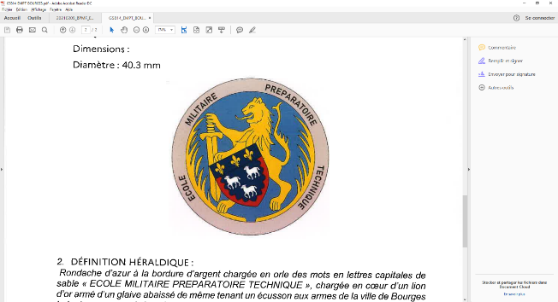 Autorisation parentale de sortie pour les quartiers libres, les départs en week-end et vacances scolairesAgissant en qualité de responsable légal, je soussigné(e) : Prénom	Nom	Autorise mon fils/ma fille : Prénom 	Nom 	(Cocher les cases correspondantes)		à voyager seul(e) ;	à quitter l’école lors des périodes des quartiers libres (limité à la commune de Bourges) ;	à quitter l’école, durant l’année scolaire le vendredi, ou le samedi, à l’issue des cours ;			à voyager de nuit ;			à être pris en charge dans le cadre du covoiturage par :Prénom 	Nom 	Adresse		A  le Signature de l’élève et du représentant légal